Woche der Kinderrechte 2023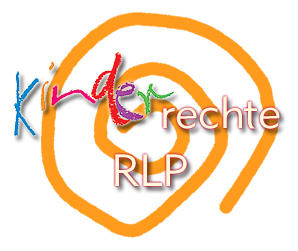 VerwendungsnachweisSachberichtAntragsteller:kooperierendes Jugendamt:Maßnahmeträger:Veranstaltungsort:Veranstaltungszeitraum:Projektbezeichnung/Projektbeschreibung:Vorhandene Presseartikel und ausgesuchtes Fotomaterial zum Projektverlauf sind beigefügt.Ort, Datumrechtsverbindliche Unterschrift